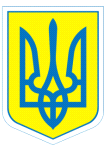 НАКАЗ24.05.2019		         		          м.Харків                                 № 77  Про підсумки роботи педагогічного колективу з питань попередження дитячого травматизму, охорони життя  та здоров'я учнів (вихованців)у  2018/2019 навчальному році На виконання законів України  «Про освіту», «Про загальну середню освіту», «Про дошкільну освіту», «Про охорону праці», «Про пожежну безпеку»,  «Про забезпечення санітарного та епідеміологічного благополуччя населення», Указу Президента України від 22 лютого 2010 року № 202/2010 «Про заходи фізкультурно-оздоровчої діяльності стосовно дітей та молоді з вадами розумового розвитку та підтримки руху Спеціальної олімпіади в Україні», розпорядження Кабінету Міністрів України від 03.04.2019 № 210-р «Про затвердження плану заходів з проведення  у 2019 році Всеукраїнського тижня громадського здоров'я»,  Положення про організацію роботи з охорони праці  та безпеки життєдіяльності учасників освітнього процесу в установах і закладах освіти, затвердженого наказом  Міністерства освіти і науки України від 26.12.2017 № 1669, зареєстрованим у Міністерстві юстиції України 23.01.2018 за № 100/31552, Положення про порядок розслідування нещасних випадків, що сталися під час навчально-виховного процесу в навчальних закладах, затвердженого наказом Міністерства освіти і науки України від 31.08.2001  № 616, зареєстрованим у Міністерстві юстиції України 28.12.2001 за    № 1093/6284   (із змінами), наказів  Міністерства освіти і науки України від 06.01.2015 № 2 «Щодо заходів безпеки у  навчальних закладах», від 28.01.2015 № 54 «Про заходи безпеки на можливі ризики виникнення надзвичайних ситуацій, терористичних актів, диверсій, мінування», 
спільного наказу Міністерства освіти і науки України та Державної служби України з Надзвичайних ситуацій від 05.02.2015 № 1/9-55/02-1645/12 «Про заходи безпеки на можливі ризики виникнення надзвичайних ситуацій, терористичних акцій, диверсій, мінування» педагогічним колективом  у   2018/2019  навчальному році  проводилася робота щодо формування навичок безпечної поведінки, збереження та зміцнення здоров’я учнів (вихованців).      На уроках вчителі початкових класів, вчитель предмету «Основи здоров’я»  Тітова В.О. навчали учнів правилам дорожнього руху, пожежної безпеки, діям у разі надзвичайних ситуацій, нещасних випадків у побуті тощо. Під час занять вчителі використовували різноманітні корекційно-розвиткові  ігри, наочність, тренінги, презентації, відеоролики.       Класні керівники  1-10-х класів проводили бесіди за єдиною тематикою щодо безпеки життєдіяльності з відповідними записами в класних журналах.      Напередодні  осінніх, зимових, весняних, літніх канікул проведено  інструктажі з безпеки життєдіяльності  учнів з реєстрацією у відповідних журналах.         У травні 2019 року проведено з учнями профілактично - роз’яснювальну роботу щодо Правил безпеки на залізничному транспорті  (бесіда-гра «Безпечна поведінка поблизу залізниці» (1-2 класи); гра «Ми – пасажири»  (3 класи); екскурсія  до дитячої залізниці «Мала Південна» (2 класи); ігрова програма «Голубий вагон гойдається…» (4-5 класи); екскурсія до залізничного вокзалу «Харків-Пасажирський» (6-7 класи); перегляд презентації «Безпека на залізничному транспорті» (8-10 класи).       У  листопаді  2018 року, травні 2019  року проведено Тижні безпеки дорожнього руху, під час яких відбулися заходи: години спілкування, практичні заняття, вікторини, зустрічі з працівниками Управління патрульної поліції в Харківській області ДПП Національної поліції України за темою «Безпека дорожнього руху»;    у грудні 2018  року -  Тиждень протипожежної безпеки; у квітні 2019  року – День цивільного захисту,  у ході якого здійснено відпрацювання евакуації учнів (вихованців), працівників  закладу  освіти у разі виникнення надзвичайної ситуації.       Для учнів проведено цикл бесід щодо дій у разі виникнення надзвичайних ситуацій,  терористичних актів,  протимінної безпеки дітей. За участю Смирнова О.М., викладача кафедри піротехнічної та спеціальної підготовки  Національного університету Цивільного захисту України, для учнів 5-10-х класів проведено лекцію «Правила безпеки з вибухонебезпечними предметами».	         На класних батьківських зборах 01.09.2018, 28.12.2018, 22.03.2019, 24.05.2019  обговорювалися питання щодо попередження всіх видів дитячого травматизму під час освітнього процесу, у вихідні дні та  під час канікул.        Перевірка документації показала, що у   закладі освіти є журнали інструктажу з безпеки життєдіяльності учнів, які ведуться згідно з нормативно-правовими документами. Адміністрацією  видавалися накази перед виходом учнів (вихованців)  за межі закладу освіти (екскурсії, відвідування театрів, музеїв, виставок тощо).        З метою забезпечення психофізичного розвитку дітей педагоги дошкільного підрозділу, початкових класів використовували оздоровчі технології: гімнастику пробудження, пальчикову гімнастику, дихальну та звукову гімнастику, психогімнастику.         У 1-4-х класах  під час уроків вчителі  початкових класів проводили фізкультхвилинки, зорову та артикуляційну гімнастики зі словесним супроводом. Щотижня проводилися заняття з ритміки, лікувальної фізкультури для відновлення рухових функцій організму дитини та виправлення дефектів у розвитку окремих частин тіла.             У позаурочний  час інструктором з фізичної культури  Мельником В.В. здійснювалася  фізкультурно-оздоровча робота з кожним класом з урахуванням індивідуальних  інтересів і потреб, природних здібностей та стану здоров'я дитини.            У системі оздоровчо-реабілітаційної роботи з  учнями 5-10-х класів проводилися  ігри з елементами спорту: баскетбол, футбол, бадмінтон,  настільний теніс. Під час прогулянок діти із задоволенням відвідували мотузкове містечко на шкільному подвір’ї, каталися  на роликах, гіробордах,  стрибали на джампах.	           У вересні 2018 року проведено Тиждень фізкультури і спорту, у ході якого відбулися заходи: день легкої атлетики, спортивні естафети «Веселі старти», день бігуна, випуск газети тощо. Традиційно пройшли спортивні змагання  «Козаками ми хочемо стати, рідну країну захищати» до Дня захисника України (7-10 класи), змагання з міні-футболу (5-10 класи),  «Нумо, дівчата!» (5-10 класи).           До Міжнародного дня туризму  у Карпівського парку відбувся  туристичний зліт (7-10-х класи).            У ході  Всеукраїнського тижня громадського здоров’я  з  08 04.2019 по 12.04.2019  проведено заходи: Всеукраїнський урок «Громадське здоров'я»          (1-10 класи), День здоров’я (1-10 класи),  ранкова зарядка «Рух – це життя»            (1-10 класи), майстер-клас  «Тренування  на джампах» (7-10 класи), весняний крос (5-10 класи), рухливі ігри  «Дружні ми та дужі, до спорту не байдужі!»            (1-4 класи), спортивні змагання з легкої атлетики (5-10 класи).                                                             Протягом навчального року працювали  клуби «Світлофор» (1-4 класи) та  «За здоровий спосіб життя» (5-10 класи), що сприяли формуванню безпечної поведінки учнів.         З метою формування у дітей навичок здорового способу життя  класні керівники працювали з учнями над класними проектами:  «Спортивна активність – ознака здорового способу життя» (класний керівник Мельник В.В.), «Бути здоровим – це модно» (класний керівник 10-А класу Степаненко І.В.).        Позитивно  впливає  на особистісний  розвиток дітей з особливими освітніми потребами участь учнів 7-Б класу у  класному проекті  «Каністерапія»  разом  з Центром поводження з тваринами міста Харкова        (керівники Введенська В.Л., соціальний педагог,  Шеховцова С.В., класний керівник 7-Б класу).               Заклад освіти співпрацює з кінним комплексом «Фельдман Екопарк» щодо здійснення спільної психосоціальної реабілітації дітей.  Упродовж навчального року організовано систематичні корекційні заняття (щовівторка, щосереди) з дітьми на базі екопарку.        Медичне обслуговування учнів (вихованців) здійснювалося штатним медичним персоналом, який організовував проведення лікувально-профілактичних заходів та відновлювального лікування. У серпні 2018                                                                                                                                                                                                             року проведено медичний огляд учнів (вихованців)   закладу освіти.       Медичний кабінет забезпечений достатньою кількістю ліків для надання першої медичної допомоги. У кожній майстерні, спальнях, класних кімнатах є аптечки першої медичної долікарської допомоги.       Важливим аспектом збереження здоров’я учнів є створення умов для раціонального харчування дітей протягом  перебування у закладі освіти. Для вихованців організовано п’ятиразове гаряче харчування. Здійснювався постійний нагляд за якістю їжі, сировини та продуктів.       Заклад  освіти брав участь  в  Всеукраїнському інформаційно-освітньому проекті «Три молочні продукти на день» (1-10 класи) та Всеукраїнському проекті «Абетка харчування» (1-4 класи) з основ раціонального, здорового харчування.  Для учнів  організовувалися   вікторини, години спілкування, конкурси дитячих малюнків. Учні 1-4-х класів залучалися до  ведення зошитів «Абетка харчування». Цікаво пройшло  заняття-гра «Пийте, діти, молоко – будете здорові!» для учнів 6-7-х класів (вихователь Морарь С.І.). Але, незважаючи на проведену роботу щодо безпеки життєдіяльності та охорони здоров’я учнів, мають місце недоліки:учень 1-А класу  Гаркавий  Микола отримав травму під час освітнього процесу; учні 5-Б класу Стародубцев Микита,  Васюков Іоан  – у вихідні дні вдома;має місце порушення режиму дня вихователями груп щодо проведення прогулянок.Зважаючи на викладене вище,НАКАЗУЮ:1. Рівень стану роботи з питань попередження дитячого травматизму, охорони життя  та здоров'я учнів (вихованців)  у    2018/2019 навчальному  році  вважати задовільним.2. Коваленко Г.І., заступнику директора з виховної роботи, розробити  заходи  на  2019/2020 навчальний рік щодо безпеки життєдіяльності учнів (вихованців) та запобігання всіх видів дитячого травматизму.Термін: до 01.09.20193.   Класним керівникам, вихователям:3.1. Продовжити інформаційно-освітню роботу з охорони життя та здоров’я учнів (вихованців), здорового харчування, формування навичок здорового способу життя  шляхом участі у Всеукраїнських та класних проектах,  використання інтерактивних методик, тренінгів, практичних занять  із залученням фахівців.                                          Термін: упродовж 2019/2020 навчального року 3.2. Сприяти участі учнів  у Всеукраїнському конкурсі учнівських фото- та    відеоробіт «Безпечна країна». Термін: до 18.10. 2019       3.3. Проводити роз’яснювальну роботу серед батьків щодо правил безпечної поведінки, попередження інфекційних захворювань, охорони життя та здоров'я дітей із залученням медичних працівників.                                           Термін: щоп’ятниці3.4. Проводити прогулянки, організовувати рухливі ігри, спортивні змагання на свіжому повітрі згідно з режимом дня.Термін: щоденно4. Медичним працівникам:4.1. Здійснювати контроль за  станом здоров’ям учнів (вихованців).                                                 Термін: постійно4.2. Проводити бесіди та практичні заняття щодо формування санітарно-гігієнічних вимог та профілактики інфекційних захворювань серед учнів та батьків.Термін: щомісячно5. Контроль за виконанням даного наказу залишаю за собою.Директор                      Л.МЕЛЬНІКОВА  Ганна Коваленко, 370-30-63    З наказом ознайомлені:     Т.Алтухова     Н.Аукштолєнє     В.Введенська     Т.Воробйова                                       М.Дембовська     В.Єфименко                                                                                                                                                                                                                                                                                                                                             Г.Коваленко                                                                                                                                    Л.Макаренко В.Мельник А.Михайлюк         М.Москаленко         А.Мочаліна                                             Т.Наливайко                             С.Нікуліна   Н.Островська   Т.Павленко   С.Писаренко   О.Рябіченко   А.Савченко   Л.Сиромятнікова   Н.Смирнова                                                          І.Степаненко   С.Шеховцова                                              В.Шпіть      